ТЫ - молодой, активный, целеустремленный? Тогда МЫ нужны ТЕБЕ! Институт экономики и управленияАПК на базе Красноярского Государственного Аграрного Университета и кафедра Логистики и маркетинга в АПК поможет тебе реализоваться! Здесь ТЫ найдешь друзей – единомышленников. Наполни свою жизнь новыми впечатлениями, выдающимися достижениями совместно с процессом обучения!!!В нашем институте ВСЕ УСЛОВИЯ для твоей АКТИВНОЙ СТУДЕНЧЕСКОЙ ЖИЗНИ!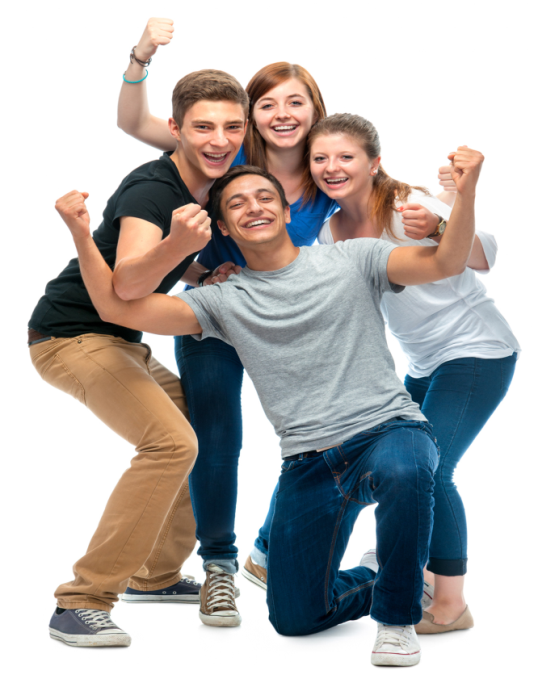 Прием документов:Бакалавриант -- с 20 июня по 24 августаМагистратура – с 20 июня по 8 августаПеречень вступительных испытаний:Направление подготовки: 38.03.02 «Менеджмент», профиль «Логистика и управление цепями поставок»математика (27 баллов);обществознание (42 балла);русский язык (36 баллов).Направление подготовки: 42.03.01 «Реклама и связи с общественностью», профиль «Реклама и связи с общественностью»обществознание (42 балла);история (32 балла);русский язык (36 баллов).Направление подготовки: 38.04.02Магистратура: программа  «Логистика и государственные закупки»вступительный экзаменпо  менеджменту Перечень предоставляемых документов:Заявление на имя ректора агроуниверситета;Документ об образовании (оригинал и ксерокопия);2 черно-белых фотографии размером 3×4 см;Паспорт предъявляется лично (оригинал и ксерокопия). 
Образцы документов:Заявление ВОЛист регистрацииСогласие на зачислениеВ институте представлены следующие направления:Бакалавриат:Направление - «Менеджмент», профиль «Логистика и управление цепями поставок»очное и заочное обучениеНаправление - «Реклама и связи с общественностью», профиль «Реклама и связи с общественностью»очное обучениеМагистратурапрограмма  «Менеджмент»,направленность: «Логистика и государственныезакупки»очное - вечернее обучениеАспирантура программа «Региональная и отраслевая экономика (транспорт и логистика)»Наши выпускники - специалисты высокого класса в области логистики и управления цепями поставок, PR:руководители предприятий, организаций, начальники отделов снабжения, сбыта, производства, транспорта, складирования, информационно-компьютерных отделов, рекламных агентств, пресс-атташе,   начальники отделов рекламы и связей с общественностью в организациях разного рода деятельности(бизнес структуры, некоммерческие организации, государственные органы)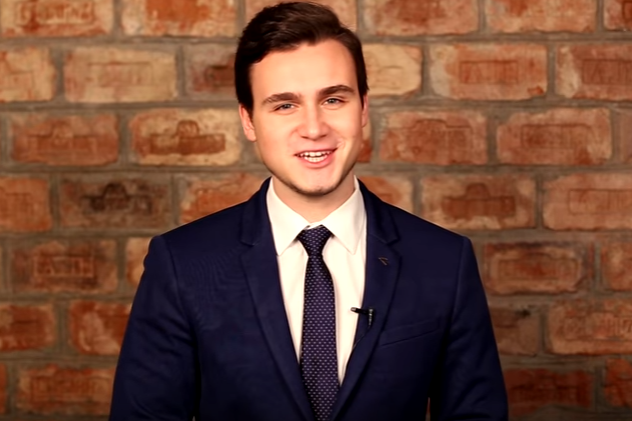 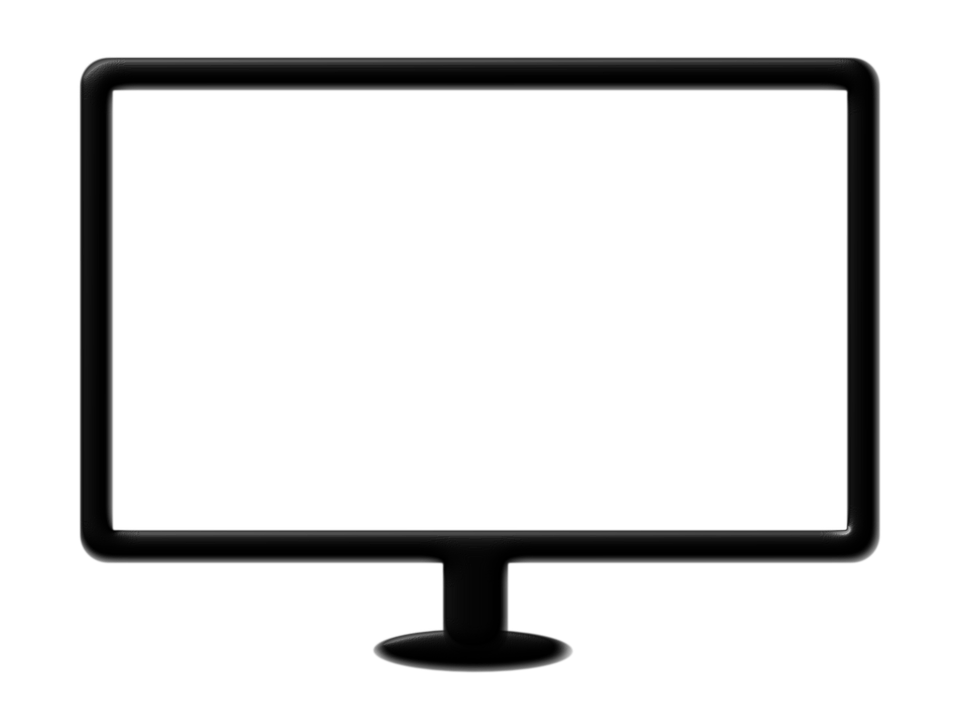 Система предоставления скидки на оплату обученияБакалавриат Направление подготовки:38.03.02 «Менеджмент»,профиль «Логистика и государственныезакупки»Менее 90 баллов – 174 457 руб. (за год)90-170 баллов - скидка 42% (101 185 руб.)Более 170 -  скидка  52%.  (83 739 руб.)Направление подготовки: 42.03.01«Реклама и связи с общественностью».Менее 108 баллов 174 457 руб. (за год)108-160 баллов - скидка 38% (108 163 руб.)Более 160 баллов – скидка 42% (101 185 руб.)Магистратурапрограмма  «Логистика и государственныезакупки»Менее 40 баллов 187 763 руб.(в год)40-80 баллов – скидка 48% (97 637 руб.)Более 80 баллов – скидка 52% (90 126 руб.) Институт экономики и управления - это место для идей
 и пространство для их воплощения!Контактная информация:ФГБОУ ВО Красноярский ГАУ Тел/факс 8(391) 227-36-09,  E-mail:  info@kgau.ru. Красноярск, пр. Мира, 90Красноярский ГАУ: www.kgau.ruПриемная комиссияТел/факс 8(391) 227-30-09, 232-10-43E-mail:  priem@kgau.ru. Красноярск, ул. Елены Стасовой 44дИнститут экономики и управления АПКТел 8(391) 245-19-19E-mail: econom_dek@kgau.ru. Красноярск, ул. Е.Стасовой, 44ИФедеральное государственное бюджетное образовательное учреждение высшего образования«Красноярский государственный аграрный университет»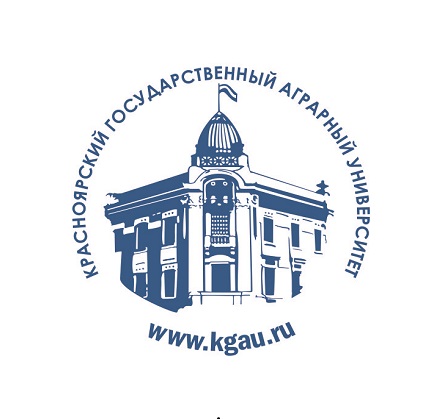 ИНСТИТУТ ЭКОНОМИКИ И УПРАВЛЕНИЯ АПК